#DesignYourKit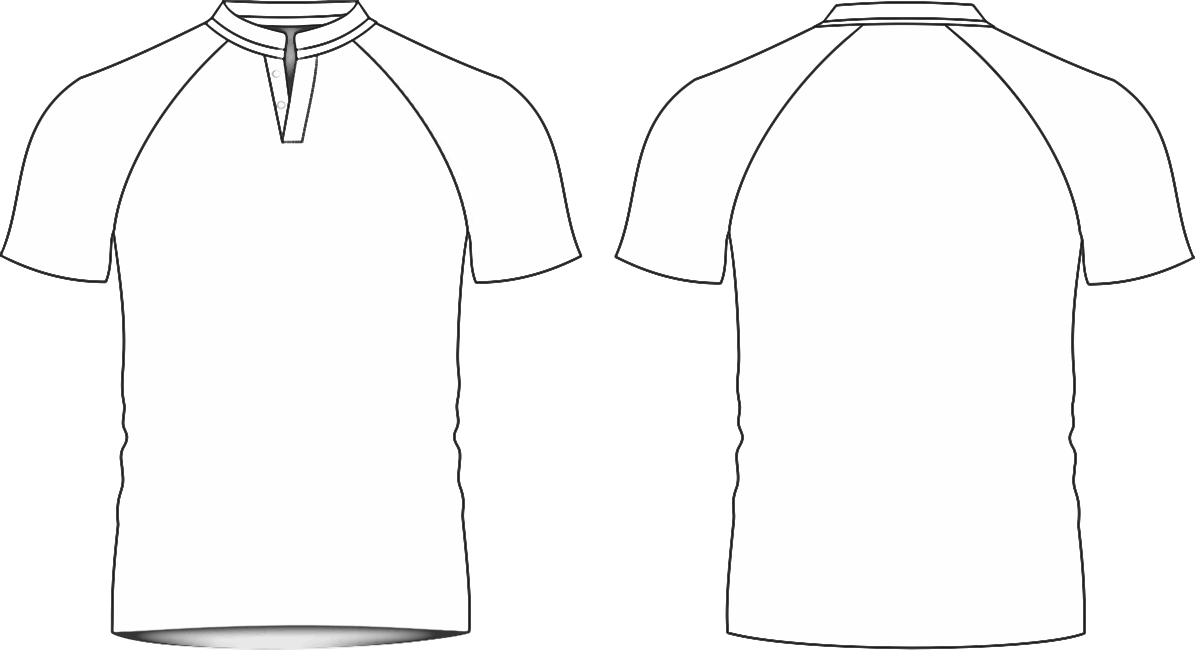 